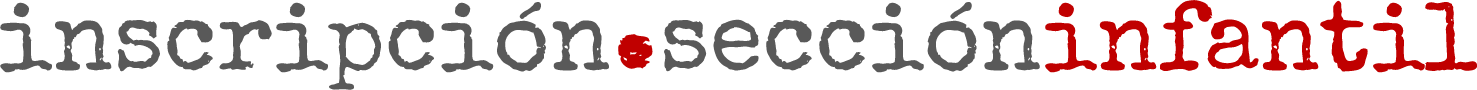 Datos sobre el CentroDatos sobre el CentroNombreTeléfono Correo electrónicoDatos sobre la ObraDatos sobre la ObraTítuloAutor OriginalAdaptaciónDuración de la obraEdad recomendada para el públicoBreve argumentoDatos del ResponsableDatos del ResponsableNombreTeléfono de contactoCorreo electrónicoDatos sobre el GrupoDatos sobre el GrupoDatos sobre el GrupoDatos sobre el GrupoDatos sobre el GrupoNombre del grupoparticipantesparticipantesparticipantesparticipantesparticipantesNOMBRE Y APELLIDOSNOMBRE Y APELLIDOSPERSONAJE QUE INTERPRETANEDAD       Documentación NecesariaObservaciones Y NecesidadesFolleto de la obra completa